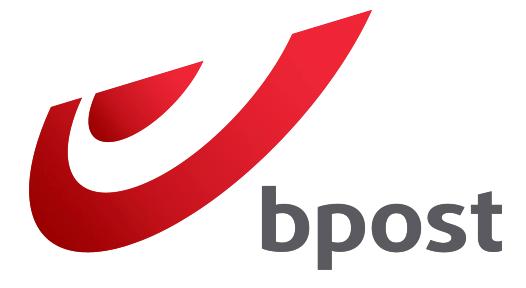 
Gelieve een keuze te maken:  Deze zending werd aan mij uitgereikt op   ../../…..  Deze zending is bij mij niet toegekomen, noch via de post noch via een andere wegPlaats & datum:HandtekeningType zending Pakje Aangetekend Pakje Aangetekend Brief DrukwerkBarcodeDatum van verzendingInhoud van de zendingGewicht van de zendingAfzenderNaamAfzenderVolledig adresOntvangerNaamOntvangerVolledig adres